Average2Directions: This program accepts several double values from the user and computes the average. The program DOES NOT ask the user how many numbers will be entered. This program must use a count variable to keep track of the amount of numbers being entered. A sample printout is provided: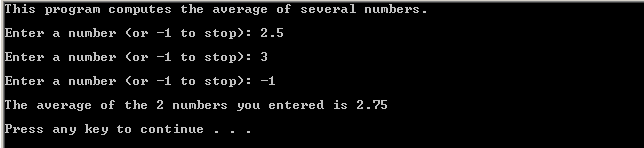 